Medienkommentar 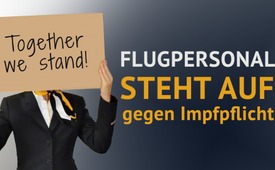 „Together we stand“ –  Flugpersonal steht auf gegen Impfpflicht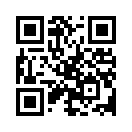 Es wird ernst. Immer mehr Fluggesellschaften wollen die Impfpflicht für ihr Personal einführen. Wer dazu nicht bereit ist und selbst über seinen Körper bestimmen möchte, soll seinen Job verlieren. Mitarbeiter von AustrianAirlines und LufthansaSwiss haben eine zu Herzen gehende Aktion gestartet. In ihrem Video # "Together we stand" weisen sie auf die schreiende Ungerechtigkeit hin.Es wird ernst. Immer mehr Fluggesellschaften wollen die Impfpflicht für ihr Personal einführen. Wer dazu nicht bereit ist und selbst über seinen Körper bestimmen möchte, soll seinen Job verlieren. Die Schweizer Lufthansa-Tochter „LufthansaSwiss“ hat schon im August 2021 die Impfpflicht für Besatzungen eingeführt und will Kabinenpersonal bei Ablehnung entlassen. Bis zum 1. Dezember 2021 müssen alle geimpft sein. Auch in Deutschland will Lufthansa-Vorstand Detlef Kayser, laut BR24, die Impfung zur Pflicht machen. In den USA sollen, nach einer Verfügung des Präsidenten Joe Biden, ab dem 8. Dezember nur noch Unternehmen mit geimpften Mitarbeitern staatliche Aufträge bekommen.
Knapp 600 Beschäftigte der US-Fluggesellschaft United Airlines standen schon im September vor der Entscheidung, sich entweder die Corona-Spritze geben zu lassen – und damit die Entscheidungsfreiheit über ihren eigenen Körper zu verlieren – oder ihren Job zu verlieren. 
Mitarbeiter von AustrianAirlines und LufthansaSwiss haben nun eine zu Herzen gehende Aktion gestartet: In ihrem Video #"Together we stand" weisen sie auf diese schreiende Ungerechtigkeit hin.
Sie können das Video unter folgendem Link sehen: https://www.youtube.com/watch?v=nvkbPez1r_wvon ---Quellen:Impfpflicht für Mitarbeiter von US-Airlines - und Lufthansa?
https://www.br.de/nachrichten/deutschland-welt/impfpflicht-fuer-mitarbeiter-von-us-airlines-und-lufthansa,SkmsbuU
United Airlines kündigt 600 Impf-Verweigerern
https://www.br.de/nachrichten/deutschland-welt/united-airlines-kuendigt-600-impf-verweigerern,SkNWRGF

Airliners for Humanity - Plattform aus geimpften und ungeimpften Flug-Mitarbeitern, die mit einer generellen Pflicht zur SARS-CoV-2 Impfung nicht einverstanden sind
https://airlinersforhumanity.com/
Impfobligatorium bei der Swiss – hunderte Mitarbeitende formieren sich zum Widerstand
https://www.aargauerzeitung.ch/schweiz/swiss-impfobligatorium-bei-der-swiss-ein-vorwand-fuer-entlassungen-hunderte-mitarbeiter-formieren-sich-zum-widerstand-ld.2207619?reduced=true

„No jab, no job“: Lufthansa will Impfungen für alle Crews 
https://www.faz.net/aktuell/wirtschaft/unternehmen/lufthansa-will-impfungen-fuer-alle-crews-17501093.html

Kommt jetzt die Impfpflicht für Austrian Airlines-Mitarbeiter?
https://www.heute.at/s/kommt-jetzt-die-impfpflicht-fuer-aua-mitarbeiter-100169031

Video #"Together we stand"
https://www.youtube.com/watch?v=nvkbPez1r_wDas könnte Sie auch interessieren:#Impfen - Impfen – ja oder nein? Fakten & Hintergründe ... - www.kla.tv/Impfen

#Coronavirus - Covid-19 - www.kla.tv/Coronavirus

#Medienkommentar - www.kla.tv/MedienkommentareKla.TV – Die anderen Nachrichten ... frei – unabhängig – unzensiert ...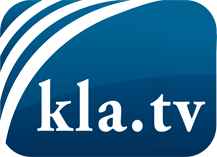 was die Medien nicht verschweigen sollten ...wenig Gehörtes vom Volk, für das Volk ...tägliche News ab 19:45 Uhr auf www.kla.tvDranbleiben lohnt sich!Kostenloses Abonnement mit wöchentlichen News per E-Mail erhalten Sie unter: www.kla.tv/aboSicherheitshinweis:Gegenstimmen werden leider immer weiter zensiert und unterdrückt. Solange wir nicht gemäß den Interessen und Ideologien der Systempresse berichten, müssen wir jederzeit damit rechnen, dass Vorwände gesucht werden, um Kla.TV zu sperren oder zu schaden.Vernetzen Sie sich darum heute noch internetunabhängig!
Klicken Sie hier: www.kla.tv/vernetzungLizenz:    Creative Commons-Lizenz mit Namensnennung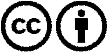 Verbreitung und Wiederaufbereitung ist mit Namensnennung erwünscht! Das Material darf jedoch nicht aus dem Kontext gerissen präsentiert werden. Mit öffentlichen Geldern (GEZ, Serafe, GIS, ...) finanzierte Institutionen ist die Verwendung ohne Rückfrage untersagt. Verstöße können strafrechtlich verfolgt werden.